V. DERS KURULU (TIP360, Kas- İskelet-Travmatoloji ve Hematopoetik sistem)(14 Mart 2022 – 22 Nisan 2022)(6 Hafta)ÖNEMLİ TARİHLER:Teorik Sınav: 22 Nisan 2022 Saat: 10:00-12:00PDÖ I. Ve II. Oturum:21 Mart 2022 – 25 Mart 2022 Saat: 09:00-12:00KlinikveMeslekiBeceriUygulamaSınavı:21Nisan 2022 Saat: 09:00-12:00DİSİPLİN/BÖLÜMÖĞRETİM ÜYELERİAcil Tıp ADDr. Öğr. Üyesi Mustafa KÖKSAL Dr. Öğr. Üyesi Bora ÇEKMENBeyinveSinirCerrahisi ADDr. Öğr. Üyesi Tuğba MORALI GÜLERDr. Öğr. Üyesi Cevat AKINCIİçHastalıkları ADProf.Dr. Burçak KAYHANDoç.Dr. Fatih KARATAŞ
Doç.  Dr. Nurhayat ÖZKAN SEVENCAN
Dr. Öğr. Üyesi Fatih İNCİDr. Öğr. Üyesi Ayşegül ERTINMAZ ÖZKANEnfeksiyonHastalıklarıve Kl. Mik. ADUzm. Dr. Nejla YILMAZ GÖÇENUzm. Dr. Birsen TUNALIKalp Damar Cerrahisi ADDr. Öğr. Üyesi C. Selçuk ÜNAL Dr. Öğr. Üyesi Erdem ÇETİNOrtopedi-Travmatoloji ADProf. Dr. Muhammed Nadir YALÇIN Doç. Dr. Uygar DAŞARDr. Öğr. Üyesi Yılmaz ERGİŞİÇocukSağlığıveHastalıklarıDoç. Dr. Eylem SEVİNÇDr. Öğr. Üyesi Erkan DOĞANDr. Öğr. Üyesi Sadrettin EKMENT.Farmakoloji ADProf. Dr. Mehmet ÖZDEMİRDr. Öğr. Üyesi Namık BİLİCİT.Patoloji ADDr. Öğr. Üyesi Harun EROLUz. Dr Zübeyde İlke NarlıFiziksel Tıp veRehabilitasyon ADProf. Dr. Müfit AkyüzDoç. Dr. Hatice Gülşah KARATAŞDr. Öğr. ÜyesiRamazan GÜNDÜZHalkSağlığı ADDr. Öğr. Üyesi Nergiz SEVİNÇDr. Öğr. Üyesi Erkay NACARKlinikMeslekiBeceriler IIIDr. Öğr. Üyesi Mustafa KÖKSAL1. HAFTA14 Mart 2022Pazartesi15 Mart 2022Salı16 Mart 2022Çarşamba17 Mart 2022Perşembe18 Mart 2022Cuma08:00    08:40BağımsızÖğrenmeBağımsızÖğrenmeAlan DışıSeçmeliDersBağımsızÖğrenmeBağımsızÖğrenme08:5009:30BağımsızÖğrenmeFTR                                             ÜstekstremiteninfonksiyonelanatomisivemuayeneyöntemleriR. GÜNDÜZAlan DışıSeçmeliDersT. Patoloji
Eklemhastalıklarıpatolojisiveartritler
H.EROLÇocukHastalıklarıÇocuklukçağıanemilerineyaklaşımE. DOĞAN09:4010:20Bağımsız ÖğrenmeFTR                                              ÜstekstremiteninfonksiyonelanatomisivemuayeneyöntemleriR. GÜNDÜZBeyinveSinirCerrahisi
Kafatasınıoluşturankemiklerintravmaları
C.AKINCIT. Patoloji
EklemTümörlerivetümörbenzerilezyonları
H.EROLÇocukHastalıklarıÇocuklukçağıanemilerineyaklaşımE. DOĞAN10:3011:10Bağımsız ÖğrenmeT .Farmakoloji
NSAİİ, Antiromatikler, nonopoidanaljeziklerve gut tedavi  ilaçları
N.BİLİCİBeyinveSinirCerrahisi
Kafatasınıoluşturankemiklerintravmaları
C.AKINCIDahiliye
Anemi Tanı, PatofizyolojiveSınıflaması
N.Ö.SEVECAN T. Patoloji
Kemikvekıkırdaktümörleri
H.EROL11:2012:00BağımsızÖğrenmeT .Farmakoloji
NSAİİ, Antiromatikler, nonopoidanaljeziklerve gut tedavi  ilaçları
N.BİLİCİBağımsızÖğrenmeDahiliye
Anemi Tanı, PatofizyolojiveSınıflaması
N.Ö.SEVECAN T. Patoloji
Kemikvekıkırdaktümörleri
H.EROL12:1012:40SeçmeliDersSeçmeliDersSeçmeliDersSeçmeliDersBağımsız Öğrenme12:4013:10SeçmeliDersSeçmeliDersSeçmeliDersSeçmeliDersBağımsız Öğrenme13:4514:25Ortopedi-Travmatoloji
Kemik, eklemve implant enfeksiyonları
M. N. YALÇINT. Patoloji
Kemiğintemelyapısıveişlevi
H.EROL                  T. Patoloji
OsteonekrozveOsteomyelitH. EROLKLİNİK VE MESLEKİ BECERİDahiliye
Demir metabolizmasıveanormallikleri, Demir eksikliğivebirikimiA. E. ÖZKAN14:3515:15Ortopedi-Travmatoloji
Kemik, eklemve implant enfeksiyonları
M. N. YALÇINT. Patoloji
Kemiğinedinselvekonjenitalhastalıkları
H. EROLT. Patoloji
Kırıkpatolojisi
H.EROLKLİNİK VE MESLEKİ BECERİDahiliye
Demir metabolizmasıveanormallikleri, Demir eksikliğivebirikimiA. E. ÖZKAN15:2516:05BağımsızÖğrenmeBağımsızÖğrenmeBağımsızÖğrenmeBağımsızÖğrenmeBağımsız Öğrenme16:1516:55BağımsızÖğrenmeBağımsızÖğrenmeBağımsızÖğrenmeBağımsızÖğrenmeBağımsız Öğrenme2. HAFTA21 Mart 2022Pazartesi22 Mart 2022Salı23 Mart 2022Çarşamba24 Mart 2022Perşembe25 Mart 2022Cuma08:00    08:40PDÖ I. OTURUMBağımsızÖğrenmeAlan DışıSeçmeliDersBağımsızÖğrenmePDÖ II. OTURUM08:5009:30PDÖ I. OTURUMEnfeksiyonHastalıkları
Döküntülühastalıklar
N.YILMAZ GÖÇENAlan DışıSeçmeliDersDahiliye
MegaloblastikanemilerF.KARATAŞPDÖ II. OTURUM09:4010:20PDÖ I. OTURUMEnfeksiyonHastalıkları
Döküntülühastalıklar
N.YILMAZ GÖÇEN
T. Patoloji
Yumuşakdokutümörlerivetümörbenzerilezyonları
Zübeyde İlke NarlıDahiliye
HemolitikanemilerF.KARATAŞPDÖ II. OTURUM10:3011:10PDÖ I. OTURUMOrtopedi-Travmatoloji
Eklemhastalıklarıpatolojisiveartritler
U. DAŞART. Patoloji
Yumuşakdokutümörlerivetümörbenzerilezyonları
Zübeyde İlke NarlıT. Patoloji
Deri hastalıklarıpatolojisi
Zübeyde İlke NarlıPDÖ II. OTURUM11:2012:00PDÖ I. OTURUMOrtopedi-Travmatoloji
Eklemhastalıklarıpatolojisiveartritler
U. DAŞAR  T. Patoloji
Yumuşakdokutümörlerivetümörbenzerilezyonları
Zübeyde İlke NarlıT. Patoloji
Deri hastalıklarıpatolojisi
Zübeyde İlke NarlıPDÖ II. OTURUM12:1012:40SeçmeliDersSeçmeliDersSeçmeliDersSeçmeliDersBağımsız Öğrenme12:4013:10SeçmeliDersSeçmeliDersSeçmeliDersSeçmeliDersBağımsız Öğrenme13:4514:25FTR                                 Boyunağrılarınayaklaşım    R. GÜNDÜZBeyinveSinirCerrahisi
Kafatravmasınaeşilikedenerkendönemkliniksorunlar
T.M.GÜLEREnfeksiyon Hastalıkları Lenfadenopatiler ve mononükleoz sendromları              B. TUNALIKLİNİK VE MESLEKİ BECERİFTR                               Alt ekstremiteninfonksiyonelanatomisivemuayeneyöntemleriH. G. KARATAŞ14:3515:15FTR                                 Boyunağrılarınayaklaşım    R. GÜNDÜZ BağımsızÖğrenmeEnfeksiyon Hastalıkları Lenfadenopatiler ve mononükleoz sendromları              B. TUNALIKLİNİK VE MESLEKİ BECERİFTR                               Alt ekstremiteninfonksiyonelanatomisivemuayeneyöntemleriH. G. KARATAŞ 15:2516:05BağımsızÖğrenmeBağımsızÖğrenmeBağımsız ÖğrenmeBağımsızÖğrenmeBağımsız Öğrenme16:1516:55BağımsızÖğrenmeBağımsızÖğrenmeBağımsız ÖğrenmeBağımsızÖğrenmeBağımsız Öğrenme3. HAFTA28 Mart 2022Pazartesi29 Mart 2022Salı30 Mart 2022Çarşamba31 Mart 2022Perşembe1 Nisan 2022Cuma08:00    08:40BağımsızÖğrenmeBağımsızÖğrenmeAlan DışıSeçmeliDersBağımsızÖğrenmeBağımsızÖğrenme08:5009:30Dahiliye
MiyeloproliferatifhastalıklarF. İNCİDahiliye
Hemostazveanormallikleri, KanamaPıhtılaşmabozukluklarıA. E. ÖZKANAlan DışıSeçmeliDersÇocukHastalıklarıHemoglobinopatilerE.DOĞANT. Patoloji
Eritrosithastalıklarıpatolojisi
Zübeyde İlke Narlı09:4010:20Dahiliye
LenfomalarF. İNCİDahiliye
Hemostazveanormallikleri, KanamaPıhtılaşmabozukluklarıA. E. ÖZKANAcil Tıp                             Crush yaralanma
B. ÇEKMEN                               ÇocukHastalıklarıHemoglobinopatilerE.DOĞANT. Patoloji
Eritrosithastalıklarıpatolojisi
Zübeyde İlke Narlı10:3011:10T. Patoloji
Deri tümörleri
Zübeyde İlke NarlıHalkSağlığıHalksağlığınıetkileyenfaktörlerE. NACARAcil Tıp                             Crush yaralanma
B. ÇEKMEN                               T. Patoloji
İskeletkasıhastalıkları
Zübeyde İlke NarlıT. Patoloji
Eritrosithastalıklarıpatolojisi
Zübeyde İlke Narlı11:2012:00T. Patoloji
Beyazkanhücrelerinneoplastikolmayanhastalıkları
H.EROLHalkSağlığıHalksağlığınıetkileyenfaktörlerE. NACARAcil Tıp                             Crush yaralanma
B. ÇEKMEN                               T. Patoloji
Periferiksinirkılıfıtümörleri
Zübeyde İlke NarlıBağımsızÖğrenme12:1012:40SeçmeliDersSeçmeliDersSeçmeliDersSeçmeliDersBağımsızÖğrenme12:4013:10SeçmeliDersSeçmeliDersSeçmeliDersSeçmeliDersBağımsızÖğrenme13:4514:25HalkSağlığı
Sağlığıngeliştirilmesi
N.SEVİNÇT. Patoloji
Periferiksinirhastalıkları
Zübeyde İlke NarlıOrtopedi-Travma
Spondilodiskitlerve pot hastalığı
M. N. YALÇINKLİNİK VE MESLEKİ BECERİHalk Sağlığı
Çocuk Sağlığı
N.SEVİNÇ14:3515:15HalkSağlığı
Sağlığıngeliştirilmesi
N.SEVİNÇT. Patoloji
Nöromuskulerkavşakhastalıkları
Zübeyde İlke NarlıOrtopedi-Travma
Spondilodiskitlerve pot hastalığı
M. N. YALÇINKLİNİK VE MESLEKİ BECERİHalk Sağlığı
Okul Sağlığı
N.SEVİNÇ15:2516:05BağımsızÖğrenmeBağımsızÖğrenmeBağımsızÖğrenmeBağımsızÖğrenmeBağımsız Öğrenme16:1516:55BağımsızÖğrenmeBağımsızÖğrenmeBağımsızÖğrenmeBağımsızÖğrenmeBağımsız Öğrenme4. HAFTA4 Nisan 2022Pazartesi5 Nisan 2022Salı6 Nisan 2022Çarşamba7 Nisan 2022Perşembe8 Nisan 2022Cuma08:00    08:40BağımsızÖğrenmeBağımsızÖğrenmeAlan DışıSeçmeliDersBağımsızÖğrenmeBağımsızÖğrenme08:5009:30Acil Tıp
Travmavetravmayayaklaşım
M. KÖKSAL                                T. Patoloji
LenfoidNeoplaziler
M. BAŞAR YEREBAKANAlan DışıSeçmeliDersGöğüsCerrahisi
Göğüstravmasınıntiplerinegörepatolojikvekliniksonuçlar
CelalSelçuk ÜNALT. Farmakoloji
Kemikmineralizasyonuvehomeostazaetkiedenilaçlar
N.BİLİCİ09:4010:20Acil Tıp
Travma ve travmaya yaklaşım
M. KÖKSAL                                T. Patoloji
LenfoidNeoplaziler
H.EROLAcil Tıp
Ekstremitetravmalarınaacilyaklaşımprensipleri
B.ÇEKMEN                                GöğüsCerrahisi
Göğüstravmasınıntiplerinegörepatolojikvekliniksonuçlar
CelalSelçuk ÜNALT. Farmakoloji
Kemikmineralizasyonuvehomeostazaetkiedenilaçlar
N.BİLİCİ 10:3011:10Acil Tıp
Travma ve travmaya yaklaşım
M. KÖKSAL                                T. Patoloji
LenfoidNeoplaziler
H.EROLAcil Tıp
Ekstremitetravmalarınaacilyaklaşımprensipleri
B.ÇEKMEN                                GöğüsCerrahisi
Göğüstravmasınıntiplerinegörepatolojikvekliniksonuçlar
CelalSelçuk ÜNALFTR                                               Kas-iskeletsistemihastalıklarında non-farmakolojikyaklaşımlar I: Fiziktedavimodaliteleri  H.G.KARATAŞ11:2012:00HalkSağlığı
Sağlıkhizmetlerindeyönetim
N.SEVİNÇBağımsızÖğrenmeAcil Tıp
Ekstremitetravmalarınaacilyaklaşımprensipleri
B.ÇEKMEN                                BağımsızÖğrenmeFTR                                               Kas-iskeletsistemihastalıklarında non-farmakolojikyaklaşımlar I: Fiziktedavimodaliteleri  H.G.KARATAŞ 12:1012:40SeçmeliDersSeçmeliDersSeçmeliDersSeçmeliDersBağımsız Öğrenme12:4013:10SeçmeliDersSeçmeliDersSeçmeliDersSeçmeliDersBağımsız Öğrenme13:4514:25Ortopedi-Travma
Kemikvekıkırdağınkonjenitalhastalıkları
Y. ERGİŞİ  FTR                      Servikal ve lomber bölgenin fonksiyonel anatomisi ve değerlendirme      M. AKYÜZT. Patoloji
Myeloid vehistiyositikneoplaziler
H.EROLKLİNİK VE MESLEKİ BECERİHalk Sağlığı
Sağlık eğitimi
N. SEVİNÇ 14:3515:15Ortopedi-Travma
Kemikvekıkırdağınkonjenitalhastalıkları
Y. ERGİŞİFTR                      Servikal ve lomber bölgenin fonksiyonel anatomisi ve değerlendirme      M. AKYÜZT. Patoloji
Myeloid vehistiyositikneoplaziler
H.EROLKLİNİK VE MESLEKİ BECERİHalk Sağlığı
Sağlık eğitimi 
N. SEVİNÇ  15:2516:05BağımsızÖğrenmeBağımsızÖğrenmeBağımsızÖğrenmeBağımsızÖğrenmeBağımsız Öğrenme16:1516:55BağımsızÖğrenmeBağımsızÖğrenmeBağımsızÖğrenmeBağımsızÖğrenmeBağımsız Öğrenme5. HAFTA11 Nisan 2022Pazartesi12 Nisan 2022Salı13 Nisan 2022Çarşamba14 Nisan 2022Perşembe15 Nisan 2022Cuma08:00    08:40BağımsızÖğrenmeBağımsızÖğrenmeAlan DışıSeçmeliDersBağımsızÖğrenmeBağımsızÖğrenme08:5009:30BağımsızÖğrenmeFTR                            Bel ağrılarınayaklaşımM.AKYÜZAlan DışıSeçmeliDersEnfeksiyon
Kırım-Kongo kanamalıateşi
B. TUNALIOrtopedi-Travma
Kemiktümörlerinegenelyaklaşım
Y. ERGİŞİ09:4010:20FTR                            Bel ağrılarınayaklaşımM.AKYÜZAcil Tıp                                               Çocukhastalardaburun yolunun önemi                            M. KÖKSAL                               Enfeksiyon
Kırım-Kongo kanamalıateşi
B. TUNALIAcil Tıp                  Kompartmansendromu
B. ÇEKMEN10:3011:10T. Patoloji
Kanama Hastalıkları
H.EROLT. Farmakoloji
DermatolojikFarmakoloji
M.ÖZDEMİRAcil Tıp                                                Çocukhastalardaburunyolununönemi                            M. KÖKSAL                               FTR                               Kas-iskeletsistemihastalıklarında non-farmakolojikyaklaşımlar II: EgzersizH.G.KARATAŞAcil Tıp                  Kompartmansendromu
B. ÇEKMEN11:2012:00T. Patoloji
Dalakvetimusuetkileyenhastalklar
H.EROLT. Farmakoloji
DermatolojikFarmakoloji
M.ÖZDEMİR Acil Tıp                                        Çocukhastalardaburun yolunun önemi                            M. KÖKSAL                               FTR                                 Kas-iskeletsistemihastalıklarında non-farmakolojikyaklaşımlar II: EgzersizH.G.KARATAŞAcil Tıp                Kompartmansendromu
B. ÇEKMEN12:1012:40SeçmeliDersSeçmeliDersSeçmeliDersSeçmeliDersBağımsız Öğrenme12:4013:10SeçmeliDersSeçmeliDersSeçmeliDersSeçmeliDersBağımsız Öğrenme13:4514:25Ortopedi-Travma
Kemiğinedinselhastalıkları
U.DAŞARHalkSağlığı
İşkazalarıvemeslekhastalıkları
N.SEVİNÇ Ortopedi-Travma
Yetişkinveçocukkırıklarınayaklaşım
Y. ERGİŞİKLİNİK VE MESLEKİ BECERİEnfeksiyon Hastalıkları
Gazlı gangren
N. YILMAZ GÖÇEN14:3515:15Ortopedi-Travma
Kemiğinedinselhastalıkları
U.DAŞAR HalkSağlığı
İşkazalarıvemeslekhastalıkları
N.SEVİNÇ  Ortopedi-Travma
Kırıkkomplikasyonları
Y. ERGİŞİKLİNİK VE MESLEKİ BECERİEnfeksiyon Hastalıkları
Gazlı gangren
N. YILMAZ GÖÇEN15:2516:05BağımsızÖğrenmeBağımsızÖğrenmeBağımsızÖğrenmeBağımsızÖğrenmeBağımsız Öğrenme16:1516:55BağımsızÖğrenmeBağımsızÖğrenmeBağımsızÖğrenmeBağımsızÖğrenmeBağımsız Öğrenme6. HAFTA18 Nisan 2022Pazartesi19 Nisan 2022Salı20 Nisan 2022Çarşamba21 Nisan 2022Perşembe22 Nisan 2022Cuma08:00    08:40BağımsızÖğrenmeBağımsızÖğrenmeAlan DışıSeçmeliDersKlinikveMeslekiBeceriUygulamaSınavıKurulSınavı:10:00-12:0008:5009:30BağımsızÖğrenmeBağımsızÖğrenmeAlan DışıSeçmeliDersKlinikveMeslekiBeceriUygulamaSınavıKurulSınavı:10:00-12:0009:4010:20Bağımsız ÖğrenmeBağımsızÖğrenmeBağımsızÖğrenmeKlinikveMeslekiBeceriUygulamaSınavıKurulSınavı:10:00-12:0010:3011:10Bağımsız ÖğrenmeBağımsızÖğrenmeBağımsızÖğrenmeKlinikveMeslekiBeceriUygulamaSınavıKurulSınavı:10:00-12:0011:2012:00BağımsızÖğrenmeBağımsızÖğrenmeBağımsızÖğrenmeKlinikveMeslekiBeceriUygulamaSınavıKurulSınavı:10:00-12:0012:1012:40SeçmeliDersSeçmeliDersSeçmeliDersSeçmeliDersBağımsız Öğrenme12:4013:10SeçmeliDersSeçmeliDersSeçmeliDersSeçmeliDersBağımsız Öğrenme13:4514:25BağımsızÖğrenmeBağımsızÖğrenmeBağımsızÖğrenmeBağımsızÖğrenmeBağımsız Öğrenme14:3515:15BağımsızÖğrenmeBağımsızÖğrenmeBağımsızÖğrenmeBağımsızÖğrenmeBağımsız Öğrenme15:2516:05BağımsızÖğrenmeBağımsızÖğrenmeBağımsızÖğrenmeBağımsızÖğrenmeBağımsız Öğrenme16:1516:55BağımsızÖğrenmeBağımsızÖğrenmeBağımsızÖğrenmeBağımsızÖğrenmeBağımsız Öğrenme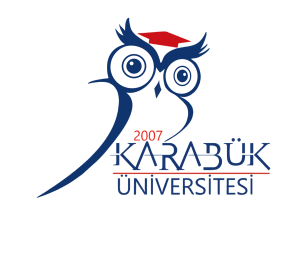 